Лэпбук «Русские народные  традиции и культура». Сегодня наше современное общество переживает кризис духовно-нравственных идеалов, и каждый из нас осознает потребность возрождения традиций нашего народа. Духовно-нравственного воспитания подрастающего поколения  остаётся актуальной проблемой. Наше подрастающее поколение должно знать не только историю Российского государства, но и традиции национальной культуры, научиться осознавать и понимать её, любить свою Родину, свой народ и всё, что связано с народной культурой.  Дошкольный возраст – фундамент общего развития ребёнка. Дети этого возраста очень любознательны, отзывчивы, восприимчивы, они легко откликаются на все инициативы, искренне сочувствуют и сопереживают.  Наши дети должны знать историю русского народа, культуру, традиции и обычаи. Перед нами стоит задача  дать не только знания о русском народе, привить любовь к нашей Родине, родному краю, но и воспитывать уважение к другим народам.Что нужно, чтобы сделать лэпбук?Для создания лэпбука нам понадобятся такие материалы: Цветной картон, белые листы, если их хорошо оформить и раскрасить, смотрятся очень неплохо. Для основы  лэпбука можно взять цветной картон, склеить его между собой, картонную папку-основу или пластиковую папку с несколькими разворотами.Ножницы.Скотч узкий двусторонний .Липучки Вырезаем детали, приклеиваем все на свои места. А после этого начинаем занятия с ребенком!лэпбук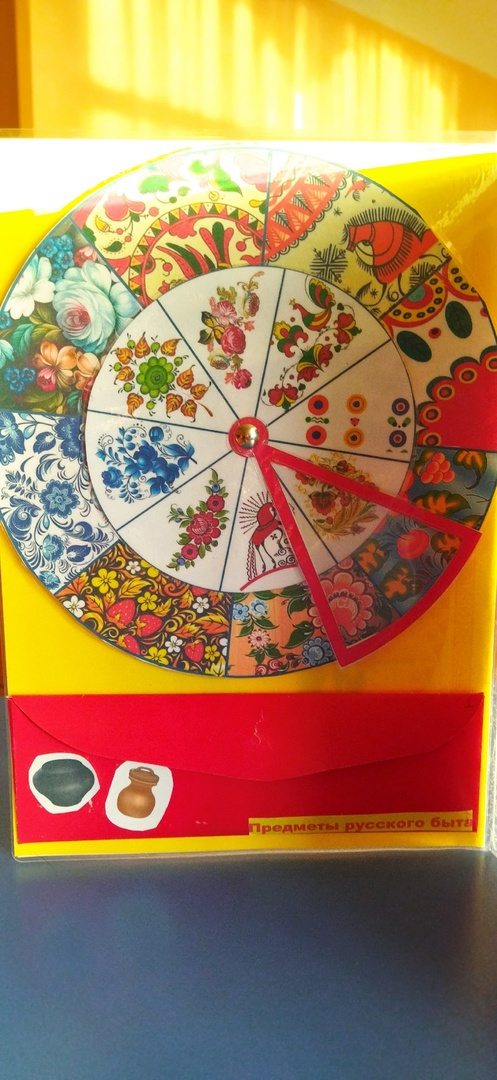 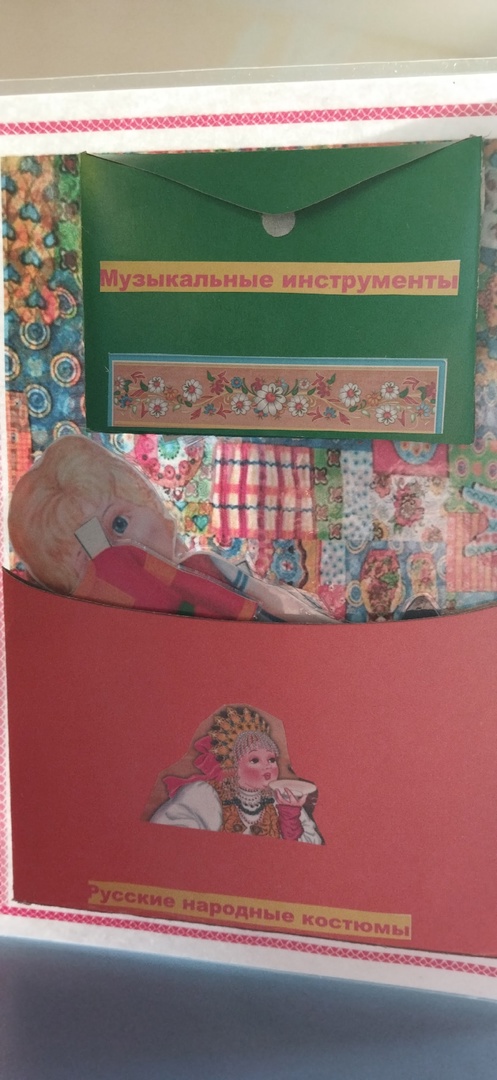 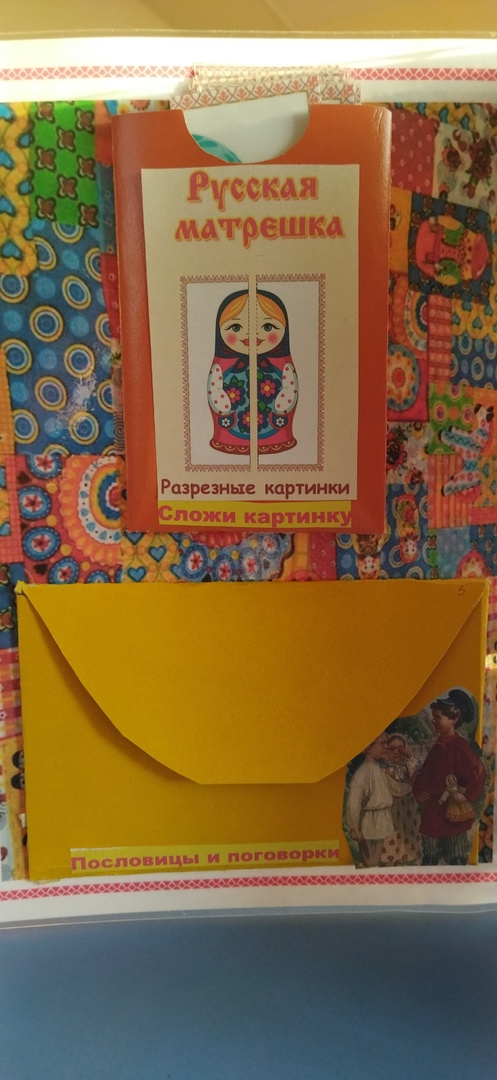 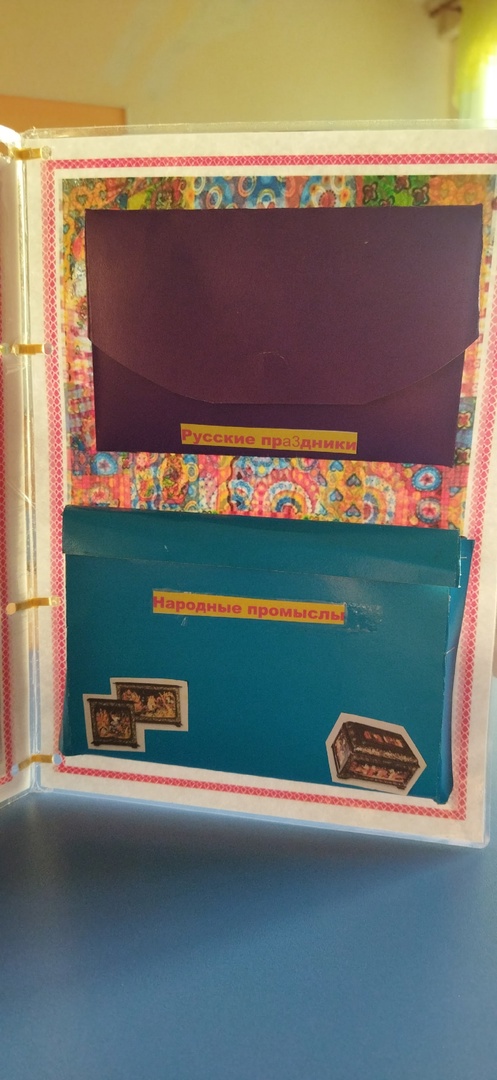 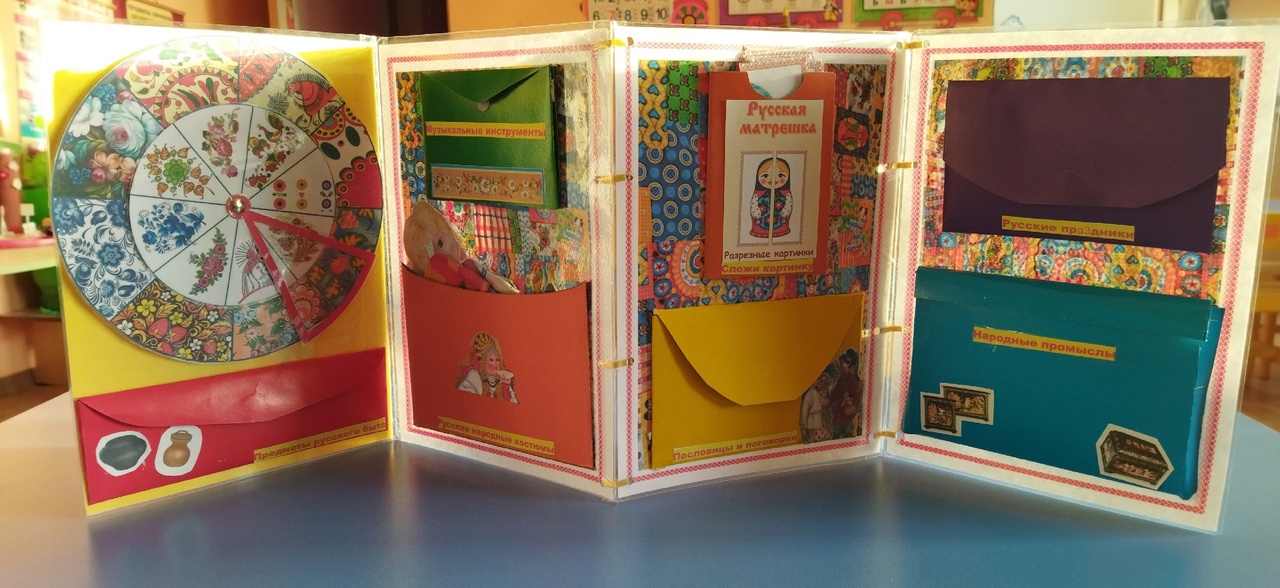 